Урок окружающего мира в 3 классеТема урока: Живые участники круговорота веществ.Цель: создание условий для достижения следующих планируемых результатов обучения: Личностные:формирование представлений о необходимости уважительного отношения к природе  через понимание взаимосвязи живых организмов;Метапредметные: развитие у учащихся следующих универсальных учебных действий:находить необходимую информацию в разных источниках;выбирать способ решения задачи (способ нахождения информации);проводить самооценку собственных знаний.Предметные: формирование представлений у учащихся:о «профессиях» живых организмов;о роли живых организмов в экосистеме;о взаимосвязи живых организмов.Ход урокаМотивацияЦель:  создание проблемной ситуации, связанной с недостатком знаний.2. ИсследованиеЦель: сбор фактов для решения проблемы.Физминутка     Цель: снятие напряжения и общей усталости, смена вида деятельности в целях повышения работоспособности учащихся на уроке.Обмен информацией.Цель: представление результатов исследования Организация и связывание  информацииЦель: формулирование вывода.Физминутка     Цель: снятие напряжения и общей усталости, смена вида деятельности в целях повышения работоспособности учащихся на уроке.Итог урока. Рефлексия. Цель: осознание учащимися того, достигнута ли цель, благодаря чему, что помешало.УчительПредполагаемая деятельность учащихсяСегодня мы откроем тайнуВедь в жизни нашей часты чудесаСекрет лесных чудес необычайныхУзнаем мы сегодня неспроста.Орешек знаний твёрд, но всё жеМы не привыкли отступатьНам расколоть его помогутВолшебные слова:«Хотим всё знать!»- Какими качествами нужно обладать, чтобы сделать своё маленькое открытие?Организуется обсуждение, в ходе которого дети перечисляют качества личности.( на экране 2 фотографии леса)- Сравните 2 фотографии леса.- Что интересного заметили? -Какие возникают вопросы?-Составьте вопрос,  используя ключ «Кто?»- Составьте вопрос, используя ключ «Как?»- А вы готовы сейчас ответить на вопросы, которые у вас возникли?-Предлагаю нам проверить это. На партах у вас лежат листы самооценки,  в них таблица. Под цифрой 1 запишите первый вопрос, который у вас возник. Под цифрой 2 запишите второй вопрос.- Записали вопросы. Теперь попробуйте на них ответить. После того, как вы запишите ответы, вам нужно оценить себя, заполнив оценочный лист. (Приложение 1).Критерии оценки:2 балла – уверен(а), что все выполнил(а) верно, и готов(а) аргументировать свой выбор.1 балл – не в полной мере уверен(а) в правильности выполнения задания.0 баллов – не могу выполнить задание. - Посчитайте количество баллов, и определите своё место на лесенке достижений, которая находится на доске.Большинство  детей отметили уровень своих знаний внизу лесенки. Учитель предлагает взглянуть на результаты и сформулировать проблему.Организуется обсуждение цели урока. Учитель обращает  внимание на то, что цель урока должна соответствовать проблеме (цель вытекает из проблемы).Участвуют в обсуждении- Деревьев стало больше, исчез природный мусор.Дети участвуют в обсуждении вопросов, которые возникли.- Кто навел порядок в лесу?- Как навели порядок в лесу?Дети сами записывают вопросы в лист самооценки. Предполагаемые вопросы:Кто навел порядок в лесу?Как навели порядок?Считают количество баллов, и каждый ученик отмечает  на доске своё место на лесенке достижений.Участвуют в обсужденииВозможные варианты цели урока:-  Узнать как животные и растения наводят порядок.- Найти информацию для  ответов на вопросы.УчительПредполагаемая деятельность учащихся- Итак, мы поставили цель: найти информацию для ответа на вопросы. Подумайте, как вы хотите продолжить работу: в группе, в паре или самостоятельно.В конвертах каждой группы на желтых листочках лежат символы живых организмов. С этими группами организмов будет связано ваше исследование.- Давайте спланируем нашу работу.-Где можно найти ответы на вопросы?- Ответы на свои вопросы вы можете найти в энциклопедии, которые лежат у меня на столе.  - Спросить у взрослых. О чем надо помнить, для того чтобы обратиться за помощью к взрослым?  - Найти в интернете. Что надо знать, чтобы найти информацию в интернете? -  А можете пойти другим путём. У меня есть волшебные конвертики.  В них лежат тексты, которые помогут ответить на ваши вопросы.- Рабочие листы лежат в ваших конвертах, они разной формы. Что должно быть написано на рабочих листах, вы видите на доске.- У вас есть выбор источника информации,  и он должен быть ответственным, так как на работу у вас будет 10 минут. - Через 5 минут я вам дам сигнал, если вы к этому времени не найдете ответ на свой вопрос, то вам срочно нужно будет взять волшебный конверт.-Вам 10 сек на то, чтобы определиться с источником информации.- Один представитель от группы берет источник информации. -Итак, группы с источником информации определились. -Можете приступить к исследованию. На работу у вас 10 минут.Выбрать источник информации- Как мы будем обращаться к взрослым, четко формулировать свой вопрос.-Нужно четко знать, какой запрос вводить в поисковую строку- Итак, мы поставили цель: найти информацию для ответа на вопросы. Подумайте, как вы хотите продолжить работу: в группе, в паре или самостоятельно.В конвертах каждой группы на желтых листочках лежат символы живых организмов. С этими группами организмов будет связано ваше исследование.- Давайте спланируем нашу работу.-Где можно найти ответы на вопросы?- Ответы на свои вопросы вы можете найти в энциклопедии, которые лежат у меня на столе.  - Спросить у взрослых. О чем надо помнить, для того чтобы обратиться за помощью к взрослым?  - Найти в интернете. Что надо знать, чтобы найти информацию в интернете? -  А можете пойти другим путём. У меня есть волшебные конвертики.  В них лежат тексты, которые помогут ответить на ваши вопросы.- Рабочие листы лежат в ваших конвертах, они разной формы. Что должно быть написано на рабочих листах, вы видите на доске.- У вас есть выбор источника информации,  и он должен быть ответственным, так как на работу у вас будет 10 минут. - Через 5 минут я вам дам сигнал, если вы к этому времени не найдете ответ на свой вопрос, то вам срочно нужно будет взять волшебный конверт.-Вам 10 сек на то, чтобы определиться с источником информации.- Один представитель от группы берет источник информации. -Итак, группы с источником информации определились. -Можете приступить к исследованию. На работу у вас 10 минут.2. Поработаем в группе, чтобы найти ответы на вопросы3.  Заполним рабочие листы 4. Подготовим отчетУчительПредполагаемая деятельность учащихся- Пришло время поделиться своими находками.  -Чтобы лучше представить результаты исследования, мы  занесем  их в таблицу. Группы по очереди будут выступать, и размещать свои наработки в соответствующих столбцах таблицы. -Таким образом, у нас доске появится большая сводная таблица.- Слово 1 группе, остальным предлагаю внимательно слушать и при необходимости задавать уточняющие вопросы.- 1 – 4 группы читали о растениях- 2 – 5  группы читали о животных     - 3 – 6 группа читали о грибах и микроскопических бактерияхВыступление группы Выступление группы      Выступление группыУчительПредполагаемая деятельность учащихсяОрганизуется обсуждение,  в ходе которого учитель обращает внимание учащихся на то, КАК представлена информация на доске, анализируются данные в таблице: -О ком мы сегодня говорили? - Как называются «профессии» у  живых организмов?- Посмотрите на таблицу, которая у нас получилась. Что интересного вы заметили?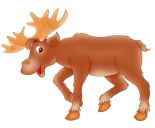 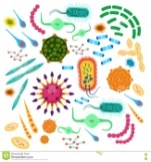 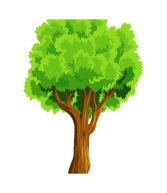 - Что за схема у нас получилась? - Животные,  растения и микроорганизмы  (живые участники)- Потребители, производители и разрушители.- Они связаны друг с другом.- Производители поглощают минеральныевещества из почвы, а создают органические вещества,  вырабатывают кислород.-Потребители потребляют органические вещества и  возвращают растениям углекислый газ. - Разрушители поглощают органические вещества умерших организмов и отдают природе минеральные вещества.Организуется обсуждение, в ходе которого учащиеся формулируют тему урока и вывод. УчительПредполагаемая деятельность учащихся-Какие вопросы возникли у нас  в начале урока?-Как мы теперь на них ответим?-Что будет, если в круговорот наведения порядка в природе вмешается человек и будет поступать не правильно?- Вернёмся к листу самооценки, который помог  нам осознать проблему и сформулировать  цель урока. На какой ступеньке были наши знания в начале урока?- Сможет ли наш лист самооценки, помочь нам проверить наши знания на конец урока? - Заполните снова лист самооценки, посчитайте количество баллов и отметьте своё место на лесенке достижений.-Сравните свои знания в начале урока и в конце.- Достигнута ли цель, которую мы сформулировали в начале урока? Благодаря чему? Что помешало?- Он нарушит порядок…- Предполагаемый ответ: на нижней ступеньке- ДаЗаполняют оценочный лист.Считают количество баллов, и каждый ученик отмечает  на доске своё место на лесенке достижений.Участвуют в обсуждении